METALESNegativo desempeño de las acciones del sector en la semana en el mercado local.ALUA cierra en $ 25,65 abajo el -2.84% respecto de la semana anterior.ERAR-TXAR cotiza en $ 20,40 con baja -0.25%El oro cierra positivo en us$ 1.672,80 la onza troy (1 oz troy = 31.10 gramos) con suba de 5.73%.VALE cierra negativa en N.Y y en Buenos Aires.El cedear que la representa cierra en $ 394,00 bajando el -2.23% respecto del cierre semanal anterior y en N.Y. cierra en us$ 9.53 con baja de -2.95%. EVOLUCION DE LOS ACTIVOS EN LA SEMANA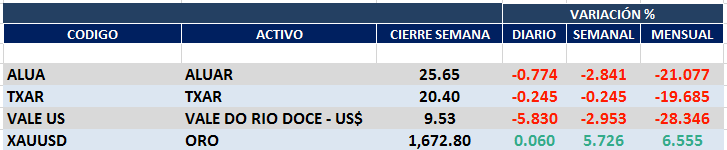 ALUA (Cierre al 06/03/2020 $ 25,65)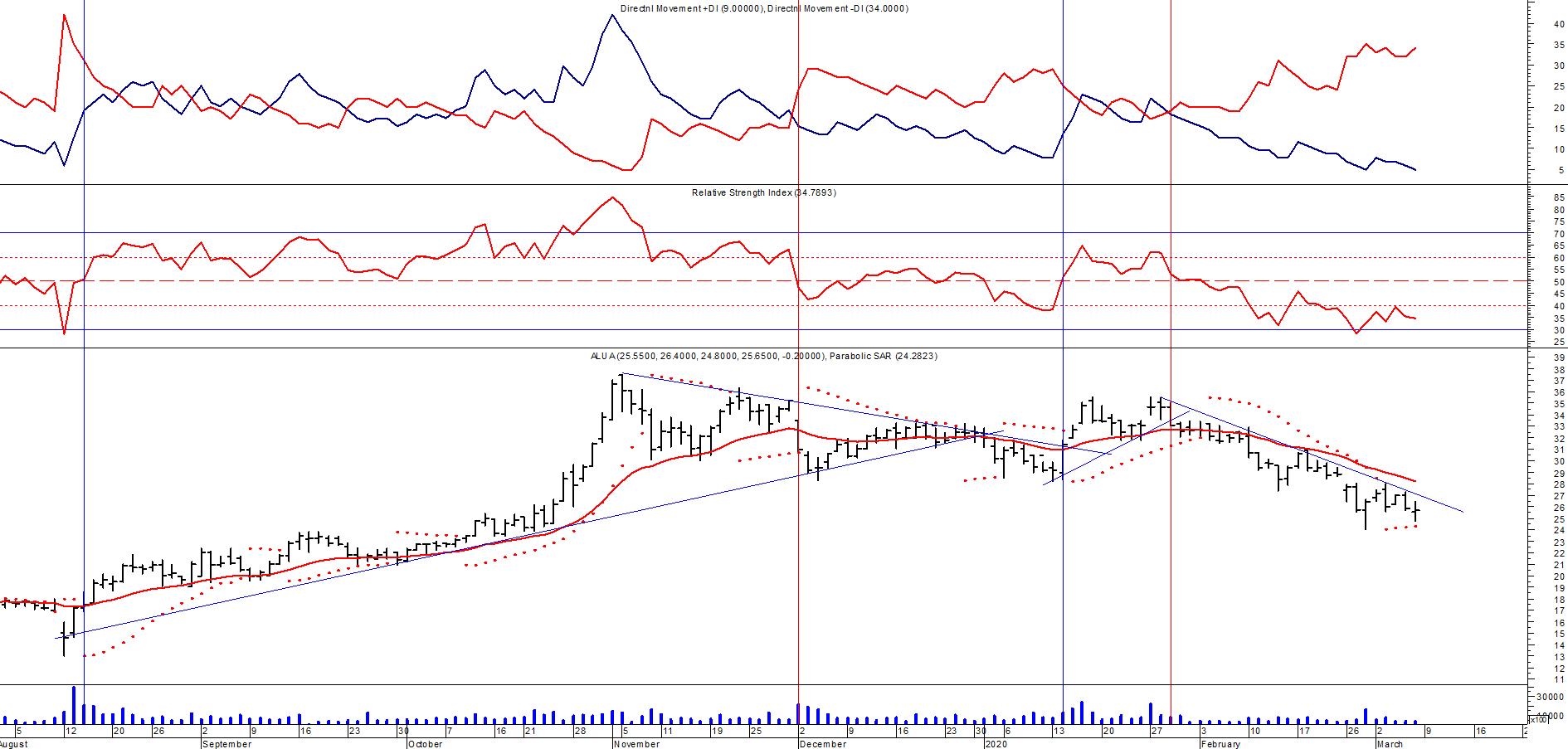 ERAR_TXAR (Cierre al 06/03/2020 $ 20,40)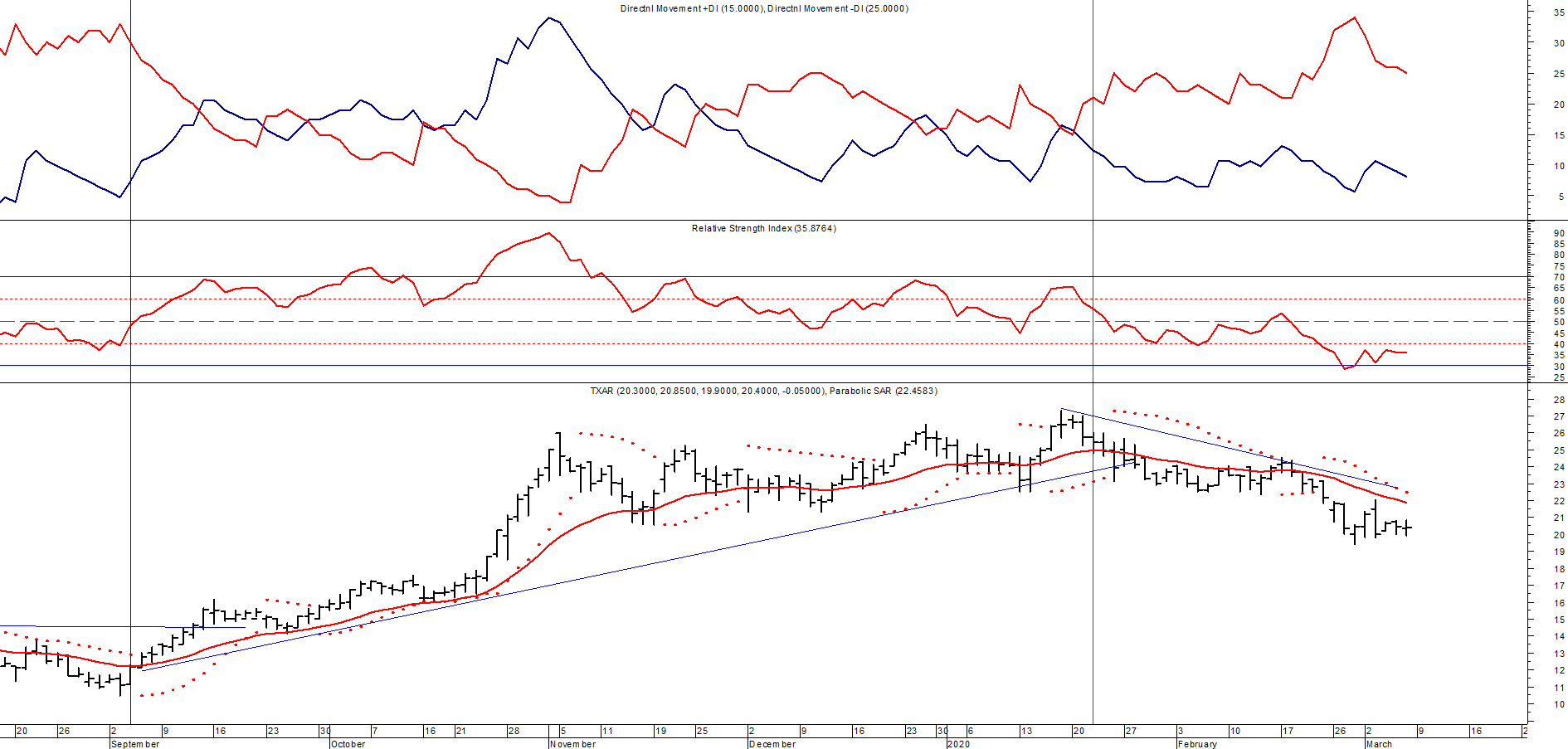 Señal de compra el 09/09 en $ 13,00.Señal de venta el 24/01 en $ 24,00.ORO (Cierre al 06/03/2020 US$ 1.672,80) 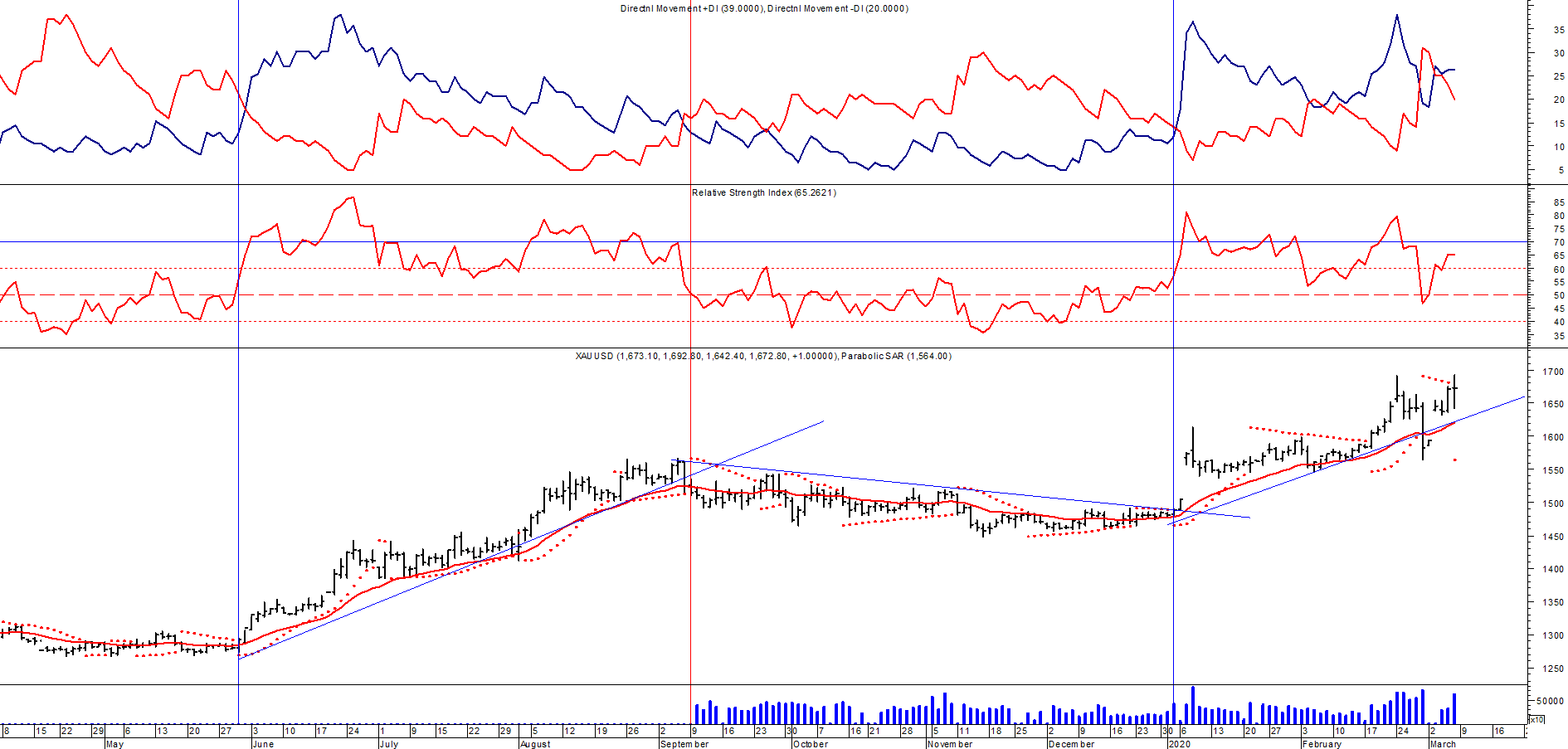 Señal de compra el 30/05 en us$ 1.300.Señal de venta el 06/09 en us$ 1.530.Señal de compra el 16/12 en us$ 1.480.VALE ADR (Cierre al 06/03/2020 US$ 9.53) 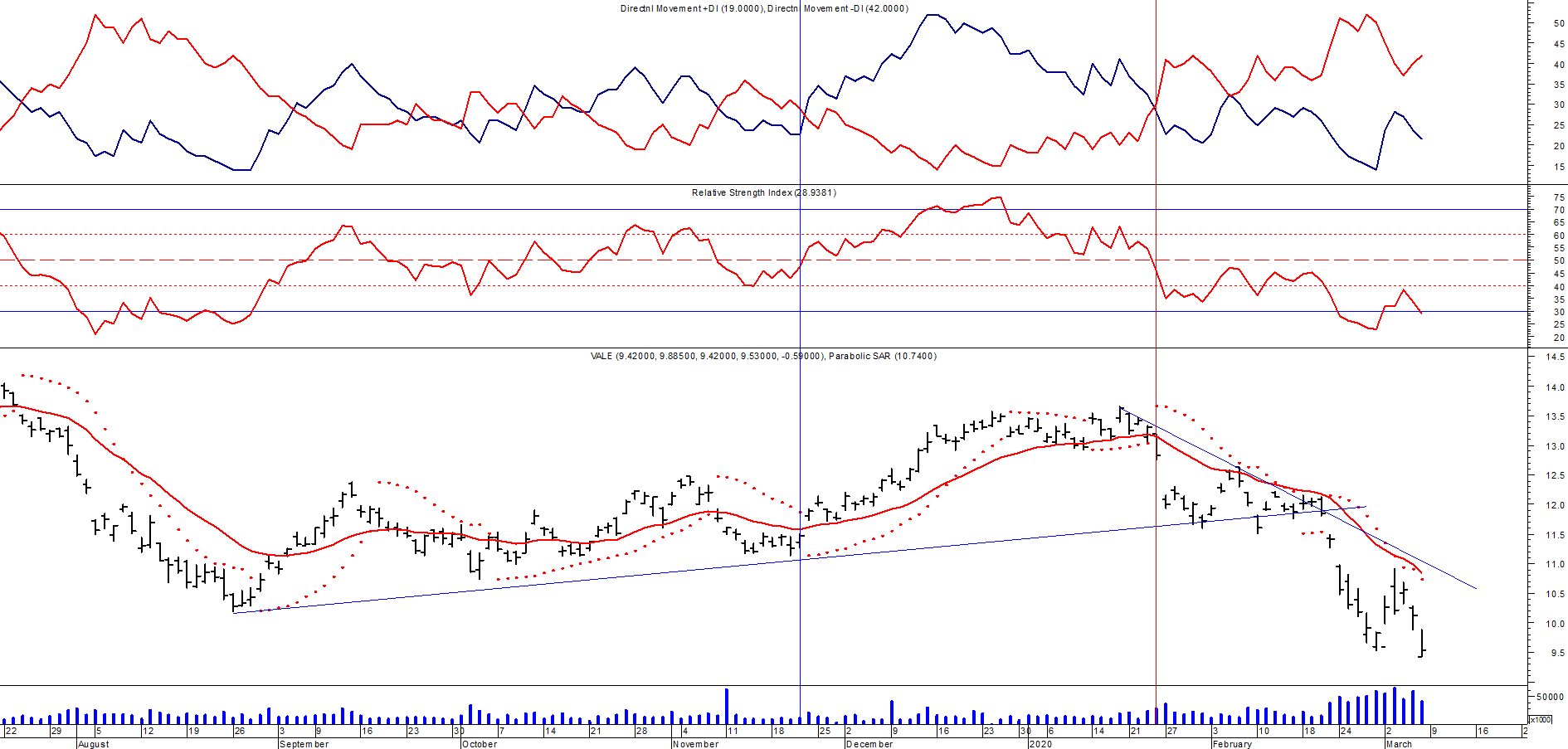 Señal de compra el 24/05 en us$ 12.00.Señal de venta el 24/07 en us$ 13.50.Señal de compra el 15/10 en us$ 11.50.Señal de venta el 11/11 en us$ 11.60.Señal de compra el 21/11 en us$ 11.40.Señal de venta el 24/01 en us$ 13.00.